Kandidatur til Nørrebro United 2021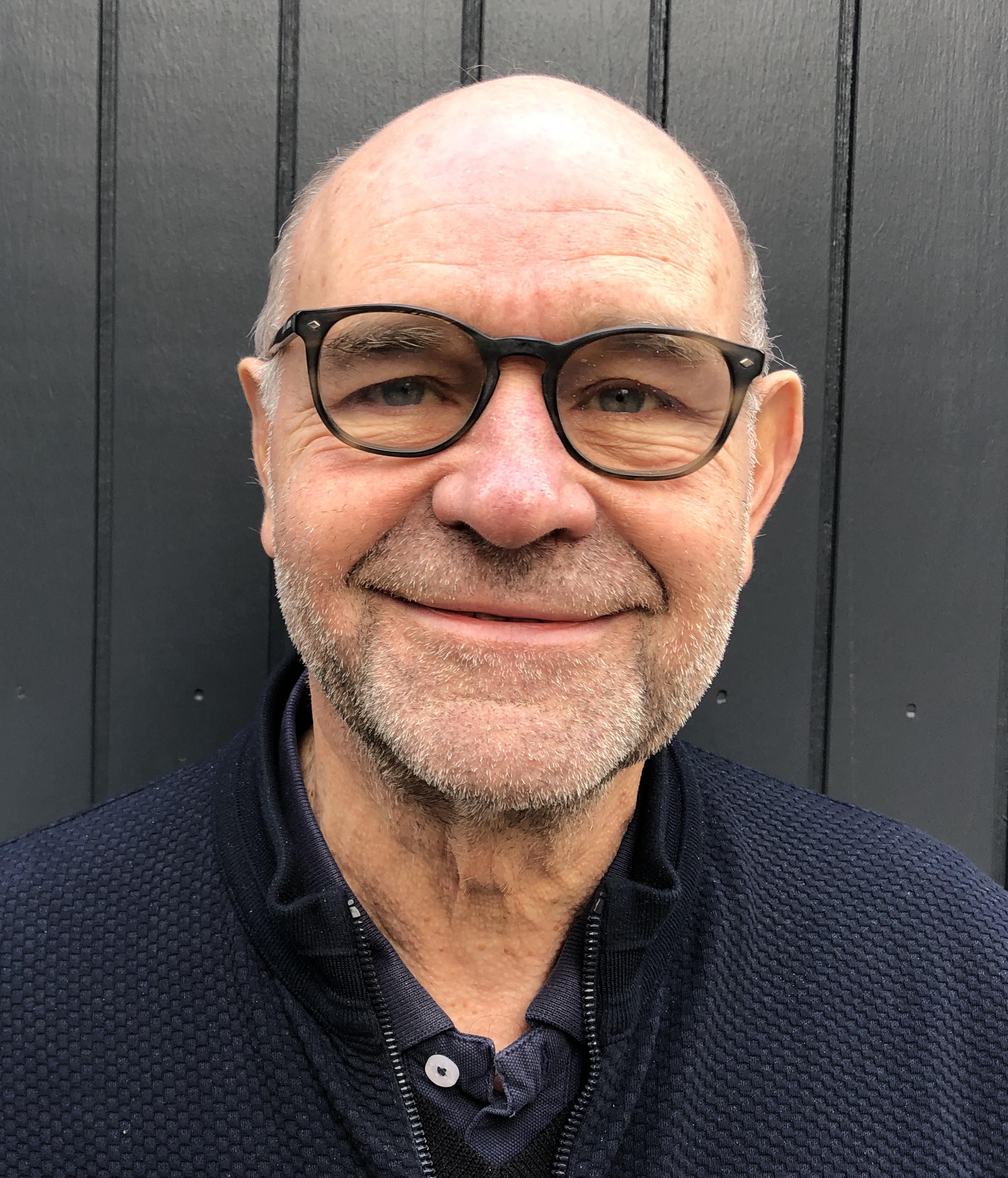 Jeg stiller op til: KassererNavn: Jesper LangebækTilknytning til klubben: Medlem af bestyrelsen og forretningsudvalg, kasserer.Jeg vil gerne bidrage med:  Opgaver: Ombygning af klubhus. Arbejdsgruppe vedrørende overenskomst. Bidrage når der er behov.Jeg mener at klubben primært skal arbejde med at løse følgende udfordringer:1) Styrke kvaliteten af vores træningstilbud for børn og unge.2) Opbygge et stærkt og åbent foreningsfællesskab efter Corona3) Styrke tilbud og indsats over for vores frivillige trænere og holdledere.